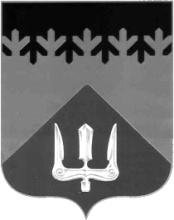 СОВЕТ ДЕПУТАТОВВОЛХОВСКОГО МУНИЦИПАЛЬНОГО РАЙОНА ЛЕНИНГРАДСКОЙ ОБЛАСТИРЕШЕНИЕот  23  марта  2018  года                                                                               №   11В целях приведения в соответствие областному законодательству муниципальных правовых актов Волховского муниципального района, Совет депутатов Волховского муниципального района Ленинградской областирешил:Признать утратившими силу решение Совета депутатов Волховского муниципального района Ленинградской области от 29 июня 2014 года № 32 «Об утверждении тарифов и стоимости на дополнительную не гарантированную социальную транспортную услугу, предоставляемую службой «Социальное такси» муниципального бюджетного учреждения «Реабилитационный центр для детей и подростков с ограниченными возможностями» Волховского муниципального района».Настоящее решение вступает в силу на следующий день после его официального опубликования в газете «Волховские огни».ГлаваВолховского муниципального районаЛенинградской области                                                                       Иванов В.Д.О признании утратившими силу решения Совета депутатов Волховского муниципального района Ленинградской области от 29 июня     2014 года № 32 «Об утверждении тарифов и стоимости на дополнительную не гарантированную социальную транспортную услугу, предоставляемую службой «Социальное такси» муниципального бюджетного учреждения «Реабилитационный центр для детей и подростков с ограниченными возможностями» Волховского муниципального района»